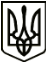 УкраїнаМЕНСЬКА МІСЬКА РАДАЧернігівська областьРОЗПОРЯДЖЕННЯ Від  26 березня 2021 року		 № 107Про нагородження Почесними грамотами Менської міської радиВідповідно до Положення про Почесну Грамоту міської ради, затвердженого рішенням 21 сесії Менської міської ради 5 скликання від 17  липня 2008 року «Про Положення про Почесну грамоту міської ради», Програми вшанування, нагородження громадян Почесною грамотою Менської міської ради на 2020- 2022 роки, затвердженої рішенням 36  сесії Менської міської ради 7 скликання від 26 грудня 2019 року № 679 «Про затвердження програми вшанування громадян Почесною грамотою Менської міської ради на 2020-2022 роки», керуючись п.  20 ч. 4 ст. 42 Закону України «Про місцеве самоврядування в Україні» та враховуючи подання голови Менської спілки Українського національного фонду допомоги інвалідам Чорнобиля В.Г.Зимницького, директора Менської ДЮСШ Д.О.Коноваленка: Нагородити Почесною грамотою Менської міської ради за значний внесок в громадську діяльність по захисту прав інвалідів Чорнобиля та учасників ліквідації аварії на Чорнобильській АЕС та з нагоди Дня Чорнобильської трагедії: Виноградова Володимира Валентиновича, учаcника ліквідації наслідків аварії на Чорнобильській АЕС;Дюміна Миколу Васильовича, учаcника ліквідації наслідків аварії на Чорнобильській АЕС;Сиворакшу Григорія Михайловича, учаcника ліквідації наслідків аварії на Чорнобильській АЕС;Яковенка Олександра Івановича, учаcника ліквідації наслідків аварії на Чорнобильській АЕС.Нагородити Почесною грамотою Менської міської ради за вагомий особистий внесок у розвиток фізичної культури і спорту Менської міської територіальної громади та з нагоди 40-річчя з Дня народження Таратухіна Сергія Валентиновича, тренера-викладача Менської дитячо-юнацької спортивної школи з пауерліфтингу.3. Вручити нагородженим Почесними грамотами Менської міської ради, грошову винагороду в розмірі 248  грн.  45 коп. кожному з урахуванням податку з доходів фізичних осіб та військового збору. 4. Кошти без урахування податку з доходів фізичних осіб, військового збору зарахувати на картковий рахунок заступника начальника відділу документування та забезпечення діяльності апарату Менської міської ради Дем'яненко О.В. для подальшого вручення особам, які нагороджуються Почесною грамотою.5. Визнати таким, що втратило чинність розпорядження міського голови від 18 березня 2021 року № 102 «Про нагородження Почесними грамотами Менської міської ради».Міський голова	Г.А. Примаков